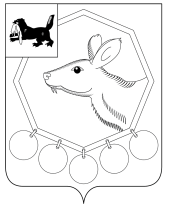 29.03.2022г. № 25/7РОССИЙСКАЯ ФЕДЕРАЦИЯИРКУТСКОЙ ОБЛАСТИМУНИЦИПАЛЬНОЕ ОБРАЗОВАНИЕ«БАЯНДАЕВСКИЙ РАЙОН»ДУМАРЕШЕНИЕО ПРИСВОЕНИИ МЕДАЛИ «ЗА ЗАСЛУГИ ПЕРЕД  БАЯНДАЕВСКИМ РАЙОНОМ»Рассмотрев рекомендации общественного Совета по наградам при мэре муниципального образования «Баяндаевский район» о присвоении медали  «За заслуги перед Баяндаевским районом», руководствуясь  ч.2 ст. 15.1 Федерального закона от 06.10.2003г. № 131-ФЗ «Об общих принципах организации местного самоуправления в Российской Федерации», ст. ст. 27,47 Устава муниципального образования «Баяндаевский район», Положением о присвоении почетных званий Баяндаевского района гражданам РФ, утвержденным решением Думы МО «Баяндаевский район» от 28.04.2021г. № 14/3,ДУМА РЕШИЛА:1. За многолетний добросовестный труд, присвоить медаль «За заслуги перед Баяндаевским районом»1.1. Елтомоевой Маргарите Сократовне – начальнику АЧП ОГБУЗ «Баяндаевская ЦРБ».2. Администрации МО «Баяндаевский район»:2.1. Обеспечить:– торжественный прием вышеуказанному гражданину с вручением медали и удостоверения «За заслуги перед Баяндаевским районом»;- предоставление выплат, предусмотренных в связи с присвоением медали «За заслуги перед Баяндаевским районом».3.  Внести имя гражданина в Книгу Почетных граждан Баяндаевского района.4. Настоящее решение подлежит   опубликованию в газете «Заря» и размещению на официальном сайте МО «Баяндаевский район» в информационно - телекоммуникационной сети «Интернет».Председатель Думы МО «Баяндаевский район»В.Т. ЕликовМэр МО «Баяндаевский район»А.П. Табинаев